SUP	APT/37A6/1第35号决议（2016年，哈马马特，修订版）国际电联电信标准化部门研究组和电信标准化顾问组的
正副主席的任命及最长任期（2000年，蒙特利尔；2004年，弗洛里亚诺波利斯；
2008年，约翰内斯堡；2012年，迪拜；2016年，哈马马特）世界电信标准化全会（2016年，哈马马特），理由：	PP-18邀请成员国、大会和全会支持精简决议以避免重复的原则。PP-18还通过了第208号决议“各部门顾问组、研究组及其他组正副主席的任命及最长任期”，该新决议完全涵盖了WTSA第35号决议“国际电联电信标准化部门研究组和电信标准化顾问组的
正副主席的任命及最长任期”。为精简相关决议，APT成员主管部门建议删除第35号决议。______________世界电信标准化全会（WTSA-20）2022年3月1-9日，日内瓦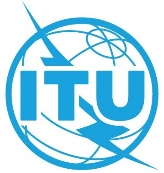 全体会议文件 37 (Add.6)-C2021年9月16日原文：英文亚太电信组织各成员国主管部门亚太电信组织各成员国主管部门建议删除第35号决议建议删除第35号决议摘要：随着在全权代表大会第208号决议（迪拜，2018年）的通过和WTSA第1号决议的修订中引入了相关内容，不再需要WTSA第35号决议。随着在全权代表大会第208号决议（迪拜，2018年）的通过和WTSA第1号决议的修订中引入了相关内容，不再需要WTSA第35号决议。联系人：亚太电信组织秘书长近藤胜则先生电话：	+66 2 5730044
传真：	+66 2 5737479
电子邮件：aptwtsa@apt.int